8-9 The Quadratic Formula and the DiscriminantObjective: Solve quadratic equations by using the Quadratic Formula. Determine the number of solutions of a quadratic equation by using the discriminant.The Quadratic Formula: The solutions of ax2 + bx + c = 0, where a ≠ 0, are x = .Example 1: Solve using the Quadratic Formula.6x2 + 5x – 4 = 0x2 = x + 20Example 2: Solve x2 + 3x – 7 = 0 by using the Quadratic Formula. The discriminant of the quadratic equation ax2 + bx + c = 0 is b2 – 4ac.	The Discriminant of Quadratic Equation ax2 + bx + c = 0If b2 – 4ac > 0, the equation has two real solutions.If b2 – 4ac = 0, the equation has one real solution. If b2 – 4ac < 0, the equation has no real solutions.Example 3: Find the number of real solutions of each equation using the discriminant.3x2 – 2x + 2 = 02x2 + 11x + 12 = 0x2 + 8x + 16 = 0Equationx2 – 4x + 3 = 0x2 + 2x + 1 = 0x2 – 2x + 2 = 0Discriminanta = 1, b = –4, c = 3b2 – 4ac(–4)2 – 4(1)(3)16 – 124The discriminant is positive.a = 1, b = 2, c = 1b2 – 4ac(2)2 – 4(1)(1)4 – 40The discriminant is zero.a = 1, b = –2, c = 2b2 – 4ac(–2)2 – 4(1)(2)4 – 8–4The discriminant is negative.Graph of Related FunctionNotice that the related function has two x-intercepts.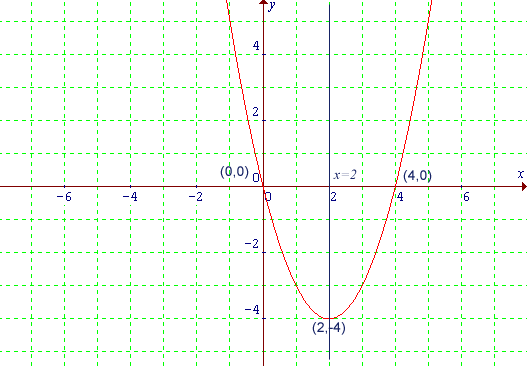 Notice that the related function has one x-intercept.Notice that the related function has no x-intercepts.Number of SolutionsTwo real solutionsOne real solutionNo real solution